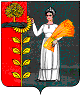 ПОСТАНОВЛЕНИЕАДМИНИСТРАЦИИ СЕЛЬСКОГО ПОСЕЛЕНИЯ БОГОРОДИЦКИЙ СЕЛЬСОВЕТ ДОБРИНСКОГО МУНИЦИПАЛЬНОГО РАЙОНА ЛИПЕЦКОЙ ОБЛАСТИ РОССИЙСКОЙ ФЕДЕРАЦИИ04.10.2016 г.			ж. д. ст. Плавица				№ 188Об утверждении отчета об исполнении местного бюджета за девять месяцев2016 годаВ соответствии с Положением «О бюджетном процессе сельского поселения Богородицкий сельсовет», утвержденное решением сессии Совета депутатов сельского поселения Богородицкий сельсовет от 20.12.2010г. №50-рс., Уставом сельского поселения Богородицкий сельсовет, администрация сельского поселения Богородицкий сельсовет ПОСТАНОВЛЯЕТ:Утвердить отчет об исполнении местного бюджета за девять месяцев 2016 года по доходам в сумме 10 503 730 рублей 25 копеек, по расходам в сумме 9 819 186 рублей 18 копеек с превышением доходов над расходами в сумме 684544 рубля 07 копеек в следующем составе:отчет о поступлениях доходов местного бюджета за девять месяцев 2016 года по форме КФД 0503317, отчет о расходах местного бюджета за девять месяцев 2016 года по форме КФД 0503317, отчет об источниках финансирования дефицита местного бюджета за девять месяцев 2016 года согласно форме КФД 0503317 (прилагается);Контроль за исполнением настоящего постановления оставляю за собой.Глава администрациисельского поселения Богородицкий сельсовет					А. И. Овчинников